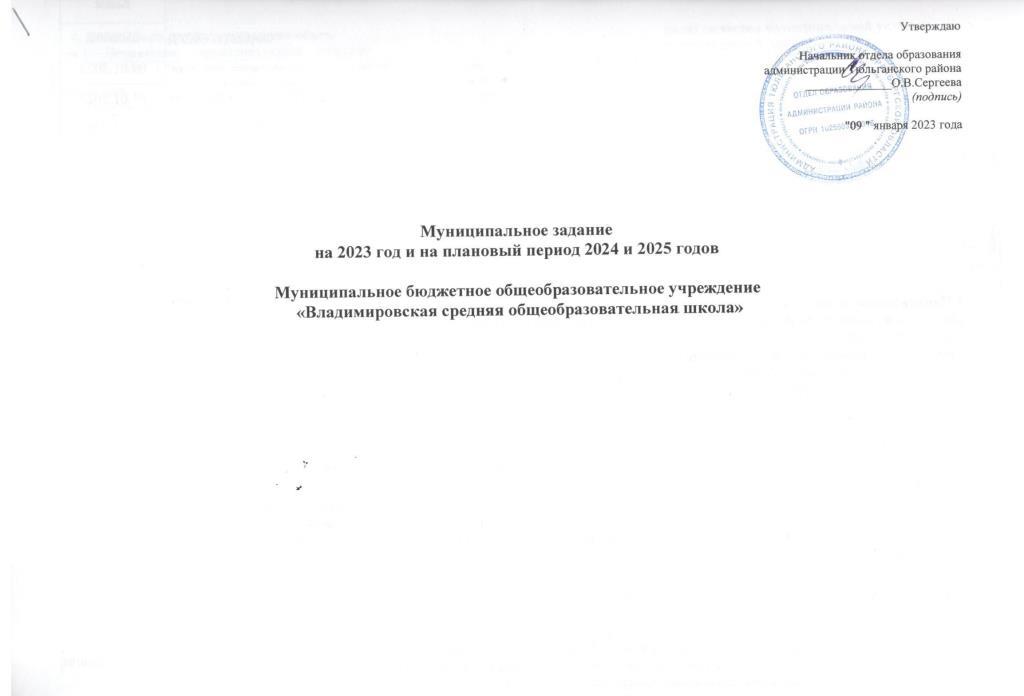 Форма по ОКУДдатаДата начала действия                                                    Дата окончания действияКод по сводному рееструпо оквэд                                                                                                                                                                                                по  оквэдЧасть 1. Сведения об оказываемых муниципальных услугахРаздел I1.Наименование муниципальной услуги:- реализация основных общеобразовательных программ дошкольного образования; - присмотр и уход- реализация основных общеобразовательных программ начального общего образования;- реализация основных общеобразовательных программ основного общего образования;- реализация основных общеобразовательных программ среднего общего образования;- реализация дополнительных общеразвивающих программ2. Уникальный номер муниципальной услуги по базовому (отраслевому) перечню 801011О.99.0.БВ24ДН81000 (реализация основных общеобразовательных программ дошкольного образования) 853211О.99.0.БВ19АА55000 (присмотр и уход);801012О.99.0.БА81АЭ92001 (Реализация основных общеобразовательных программ начального общего образования)802111О.99.0.БА96АЮ58001 (Реализация основных общеобразовательных программ основного общего образования)802112О.99.0.ББ11АЮ58001 (Реализация основных общеобразовательных программ среднего общего образования)804200О.99.0.ББ52АЖ48000 (Реализация дополнительных общеразвивающих программ)3. Категории потребителей муниципальной услуги - физические лица в возрасте до 8 лет (реализация основных общеобразовательных программ дошкольного образования)-физические лица (реализация основных общеобразовательных программ начального общего образования);- физические лица (реализация основных общеобразовательных программ основного общего образования);- физические лица (реализация основных общеобразовательных программ среднего общего образования);- физические лица (реализация дополнительных общеразвивающих программ)4. Показатели, характеризующие объем (или) качество муниципальной услуги:4.1. Показатели, характеризующие качество муниципальной услуги:  Допустимые (возможные) отклонения от установленных показателей качества муниципальной услуги, в пределах которых муниципальное задание считается выполненным (процентов): 4 %4.2. Показатели, характеризующие объём муниципальной услуги Допустимые (возможные) отклонения от установленных показателей качества муниципальной услуги, в пределах которых муниципальное задание считается выполненным (процентов): 4 %5. Нормативные правовые акты, регулирующие порядок оказания муниципальной услуги, устанавливающие размер платы (цену, тариф) либо порядок ее (его)установления 5.1. Нормативные правовые акты, регулирующие порядок оказания муниципальной услуги:5.2. Порядок информирования потенциальных потребителей муниципальной услуги:5.3 Штрафные санкции за невыполнение государственного (муниципального) задания предусматривают предупреждение или наложение административного штрафа на должностных лиц в размере от ста до одной тысячи рублей, за повторное невыполнение государственного (муниципального) задания – наложение административного штрафа на должностных лиц в размере от десяти до тридцати тысяч рублей.
Часть 2. Прочие сведения о муниципальном заданииОснования для досрочного прекращения выполнения муниципального задания:-ликвидация учреждения;-реорганизация учреждения;-иные случаи, закрепленные в действующем законодательстве.             О долгосрочном прекращении настоящего задания Учредитель уведомляет руководителя учреждения в письменном виде не позднее, чем за 60 дней до вступления в силу решения о прекращении муниципального задания.            В данное муниципальное задание могут быть внесены изменения в случае внесения изменений в нормативные правовые акты, на основании которых сформировано муниципальное задание, а также изменения размера выделяемых бюджетных ассигнований бюджета, которые являются источником финансового обеспечения муниципального задания и (или) при передаче другому главному распорядителю средств полномочий по оказанию муниципальной услуги.Порядок контроля за выполнением муниципального задания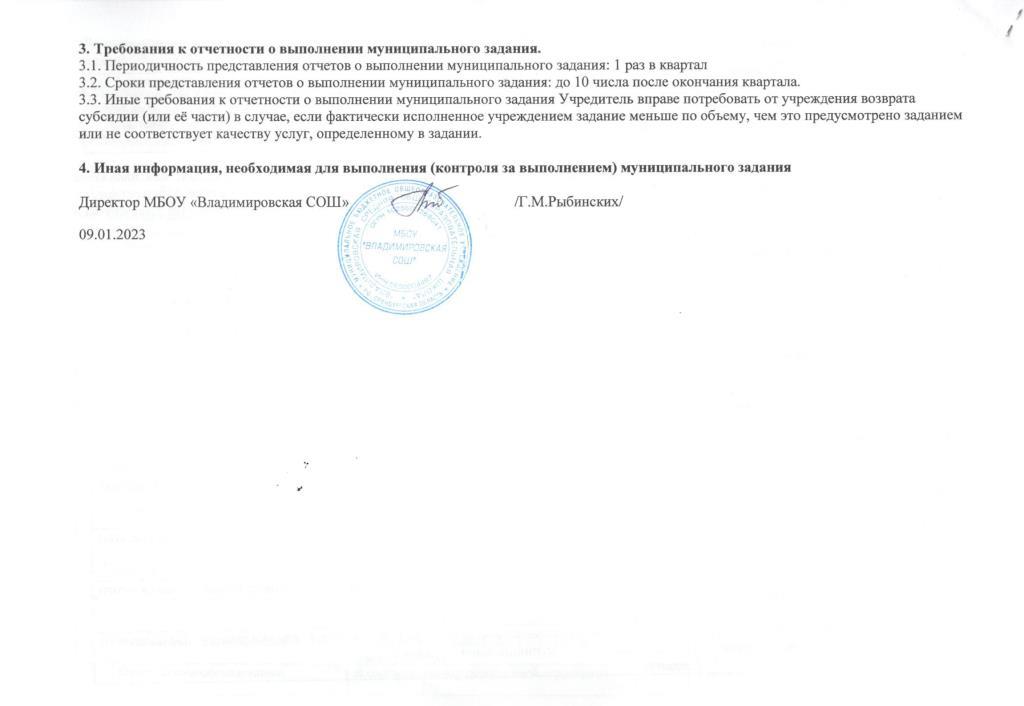 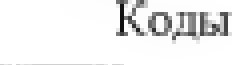 050600109.01.202301.01.202331.12.2023743D0065Уникальный номер реестровой записиПоказатель, характеризующий содержание муниципальной услугиПоказатель, характеризующий содержание муниципальной услугиПоказатель, характеризующий содержание муниципальной услугиПоказатель, характеризующий условия (формы) оказания муниципальной услугиПоказатель, характеризующий условия (формы) оказания муниципальной услугиПоказатель качества муниципальной услугиПоказатель качества муниципальной услугиПоказатель качества муниципальной услугиЗначения показателей качества муниципальной услугиЗначения показателей качества муниципальной услугиЗначения показателей качества муниципальной услугинаименованиеединица измеренияединица измерения2023 г (очередной финансовый год)2024г(1-й год планового периода)2025 г(2-й год планового периода)наименованиенаименованиенаименованиенаименованиенаименованиенаименованиеединица измеренияединица измерения2023 г (очередной финансовый год)2024г(1-й год планового периода)2025 г(2-й год планового периода)наименованиенаименованиенаименованиенаименованиенаименованиенаименованиенаименованиеКод по ОКЕИ2023 г (очередной финансовый год)2024г(1-й год планового периода)2025 г(2-й год планового периода)801011О.99.0.БВ24ДН81000физические лица в возрасте до 8 летне указаноочная  группа сокращенного дня1. Выполнение требований к условиям реализации ОП ДО в соответствии ФГОС ДО:-полнота реализации ОПДО-доля педагогов, имеющих педагогическое образование;-для педагогов, прошедших своевременное повышение квалификации;-прирост материально – технической базы%744100100100801011О.99.0.БВ24ДН81000физические лица в возрасте до 8 летне указаноочная  группа сокращенного дняСоответствие места оказания услуги требованиям комплексной безопасности и санитарным нормам%744100100100801011О.99.0.БВ24ДН81000физические лица в возрасте до 8 летне указаноочная  группа сокращенного дняДоля родителей(законных представителей), удовлетворенных условиями и качеством предоставляемой  услуги%744909090853211О.99.0.БВ19АА55000Физические лица, за исключением льготных категорийне указаноочная    группа сокращенного дняСоответствие места оказания услуги требованиям  комплексной безопасности и санитарным нормам%744100100100853211О.99.0.БВ19АА55000Физические лица, за исключением льготных категорийне указаноочная    группа сокращенного дняДоля родителей(законных представителей), удовлетворенных условиями и качеством предоставляемой услуги%744909090Наличие обоснованных жалоб родителей (законных представителей) воспитанниковда/нетнетнетнетСнижение пропусков по заболеваемости Человеко-дней540101010Процент посещаемости не ниже%744707070801012О.99.0.БА81АЭ92001физические лица (реализация основных общеобразовательных программ начального общего образованияне указаноочная  Средняя наполняемость классовучащихся888801012О.99.0.БА81АЭ92001физические лица (реализация основных общеобразовательных программ начального общего образованияне указаноочная  Удельный вес обучающихся, переведенных в следующий класс%792100100100801012О.99.0.БА81АЭ92001физические лица (реализация основных общеобразовательных программ начального общего образованияне указаноочная  Укомплектованность кадрами %100100100801012О.99.0.БА81АЭ92001физические лица (реализация основных общеобразовательных программ начального общего образованияне указаноочная  Доля педагогических работников, имеющих высшую квалификационную категорию%5075100801012О.99.0.БА81АЭ92001физические лица (реализация основных общеобразовательных программ начального общего образованияне указаноочная  Доля педагогических работников, имеющих первую квалификационную категорию%50250801012О.99.0.БА81АЭ92001физические лица (реализация основных общеобразовательных программ начального общего образованияне указаноочная  Доля учащихся, питающихся в школьной столовой%100100100801012О.99.0.БА81АЭ92001физические лица (реализация основных общеобразовательных программ начального общего образованияне указаноочная  Число учащихся, которые в отчетном периоде во время нахождения в образовательном учреждении получили травмыЕд.000801012О.99.0.БА81АЭ92001физические лица (реализация основных общеобразовательных программ начального общего образованияне указаноочная  Число проведенных образовательным учреждением досуговых мероприятий для учащихсяЕд. 404040801012О.99.0.БА81АЭ92001физические лица (реализация основных общеобразовательных программ начального общего образованияне указаноочная  Процент потребителей (учащихся, их родителей, законных представителей), удовлетворенных качеством услуги%100100100801012О.99.0.БА81АЭ92001физические лица (реализация основных общеобразовательных программ начального общего образованияне указаноочная  Количество обоснованных жалоб потребителей (воспитанников, их родителей, законных представителей)Ед.000802111О.99.0.БА96АЮ58001физические лица (реализация основных общеобразовательных программ основного общего образования) не указаноочная  Средняя наполняемость классовучащихся792111111802111О.99.0.БА96АЮ58001физические лица (реализация основных общеобразовательных программ основного общего образования) не указаноочная  Удельный вес обучающихся, переведенных в следующий класс%100100100802111О.99.0.БА96АЮ58001физические лица (реализация основных общеобразовательных программ основного общего образования) не указаноочная  Укомплектованность кадрами %100100100802111О.99.0.БА96АЮ58001физические лица (реализация основных общеобразовательных программ основного общего образования) не указаноочная  Доля педагогических работников, имеющих высшую квалификационную категорию%415056802111О.99.0.БА96АЮ58001физические лица (реализация основных общеобразовательных программ основного общего образования) не указаноочная  Доля педагогических работников, имеющих первую квалификационную категорию%125044802111О.99.0.БА96АЮ58001физические лица (реализация основных общеобразовательных программ основного общего образования) не указаноочная  Доля учащихся, питающихся в школьной столовой%100100100802111О.99.0.БА96АЮ58001физические лица (реализация основных общеобразовательных программ основного общего образования) не указаноочная  Число учащихся, которые в отчетном периоде во время нахождения в образовательном учреждении получили травмыЕд.000802111О.99.0.БА96АЮ58001физические лица (реализация основных общеобразовательных программ основного общего образования) не указаноочная  Число проведенных образовательным учреждением досуговых мероприятий для учащихсяЕд. 404040802111О.99.0.БА96АЮ58001физические лица (реализация основных общеобразовательных программ основного общего образования) не указаноочная  Процент потребителей (учащихся, их родителей, законных представителей), удовлетворенных качеством услуги%100100100802111О.99.0.БА96АЮ58001физические лица (реализация основных общеобразовательных программ основного общего образования) не указаноочная  Количество обоснованных жалоб потребителей (воспитанников, их родителей, законных представителей)Ед.000802112О.99.0.ББ11АЮ58001физические лица (реализация основных общеобразовательных программ среднего общего образования)не указаноочная  Доля выпускников образовательного учреждения, получивших аттестат о среднем общем образовании%792100100100802112О.99.0.ББ11АЮ58001физические лица (реализация основных общеобразовательных программ среднего общего образования)не указаноочная  Средняя наполняемость классовучащихся223802112О.99.0.ББ11АЮ58001физические лица (реализация основных общеобразовательных программ среднего общего образования)не указаноочная  Удельный вес обучающихся, переведенных в следующий класс%100100100802112О.99.0.ББ11АЮ58001физические лица (реализация основных общеобразовательных программ среднего общего образования)не указаноочная  Доля выпускников 11-ых классов, сдавших ЕГЭ:Русский языкМатематикаПредметы по выбору%100100100100100100100100100802112О.99.0.ББ11АЮ58001физические лица (реализация основных общеобразовательных программ среднего общего образования)не указаноочная  Средний тестовый балл по результатам ЕГЭбалл476565802112О.99.0.ББ11АЮ58001физические лица (реализация основных общеобразовательных программ среднего общего образования)не указаноочная  Укомплектованность кадрами%100100100802112О.99.0.ББ11АЮ58001физические лица (реализация основных общеобразовательных программ среднего общего образования)не указаноочная  Доля педагогических работников, имеющих высшую квалификационную категорию%415056802112О.99.0.ББ11АЮ58001физические лица (реализация основных общеобразовательных программ среднего общего образования)не указаноочная  Доля педагогических работников, имеющих первую квалификационную категорию%125044802112О.99.0.ББ11АЮ58001физические лица (реализация основных общеобразовательных программ среднего общего образования)не указаноочная  Доля учащихся, питающихся в школьной столовой%100100100802112О.99.0.ББ11АЮ58001физические лица (реализация основных общеобразовательных программ среднего общего образования)не указаноочная  Число учащихся, которые в отчетном периоде во время нахождения в образовательном учреждении получили травмыЕд.0 00802112О.99.0.ББ11АЮ58001физические лица (реализация основных общеобразовательных программ среднего общего образования)не указаноочная  Число проведенных образовательным учреждением досуговых мероприятий для учащихсяЕд. 404040802112О.99.0.ББ11АЮ58001физические лица (реализация основных общеобразовательных программ среднего общего образования)не указаноочная  Процент потребителей (учащихся, учащихся, их родителей, законных представителей), удовлетворенных качеством услуги%100100100802112О.99.0.ББ11АЮ58001физические лица (реализация основных общеобразовательных программ среднего общего образования)не указаноочная  Количество обоснованных жалоб потребителей (воспитанников, их родителей, законных представителей)Ед.000804200О.99.0.ББ52АЖ48000физические лица (реализация дополнительных общеразвивающих программ)не указаноочная  Охват дополнительным образованием%53987100100804200О.99.0.ББ52АЖ48000физические лица (реализация дополнительных общеразвивающих программ)не указаноочная  Укомплектованность кадрами%100100100804200О.99.0.ББ52АЖ48000физические лица (реализация дополнительных общеразвивающих программ)не указаноочная  Доля педагогических работников, имеющих высшую квалификационную категорию%415056804200О.99.0.ББ52АЖ48000физические лица (реализация дополнительных общеразвивающих программ)не указаноочная  Доля педагогических работников, имеющих первую квалификационную категорию%125044804200О.99.0.ББ52АЖ48000физические лица (реализация дополнительных общеразвивающих программ)не указаноочная  Число учащихся, которые в отчетном периоде во время нахождения в образовательном учреждении получили травмыЕд.0 00804200О.99.0.ББ52АЖ48000физические лица (реализация дополнительных общеразвивающих программ)не указаноочная  Число проведенных образовательным учреждением досуговых мероприятий для учащихсяЕд. 404040804200О.99.0.ББ52АЖ48000физические лица (реализация дополнительных общеразвивающих программ)не указаноочная  Процент потребителей (учащихся, учащихся, их родителей, законных представителей), удовлетворенных качеством услуги%100100100804200О.99.0.ББ52АЖ48000физические лица (реализация дополнительных общеразвивающих программ)не указаноочная  Количество обоснованных жалоб потребителей (воспитанников, их родителей, законных представителей)Ед.000Уникальный номер реестровой записиПоказатель, характеризующий содержание муниципальной услугиПоказатель, характеризующий содержание муниципальной услугиПоказатель, характеризующий содержание муниципальной услугиПоказатель, характеризующий условия (формы) оказания муниципальной услугиПоказатель, характеризующий условия (формы) оказания муниципальной услугиПоказатель объёма муниципальной услугиПоказатель объёма муниципальной услугиПоказатель объёма муниципальной услугиЗначения показателей объёма                муниципальной услугиЗначения показателей объёма                муниципальной услугиЗначения показателей объёма                муниципальной услугиСреднегодовой размер платы (цена, тариф)Среднегодовой размер платы (цена, тариф)Среднегодовой размер платы (цена, тариф)наименованиеНаименованиепоказателянаименованиенаименованиенаименованиенаименованиеединица измеренияединица измерения2023г (очередной финансовый год)2024 г (1-й год планового периода)2025 г (2-й год планового периода)2023 г (очередной финансовый год)2024 г (1-й год планового периода)2025г (2-й год планового периода)наименованиеНаименованиепоказателянаименованиенаименованиенаименованиенаименованиенаименованиекод по ОКЕИ2023г (очередной финансовый год)2024 г (1-й год планового периода)2025 г (2-й год планового периода)2023 г (очередной финансовый год)2024 г (1-й год планового периода)2025г (2-й год планового периода)801011О.99.0.БВ24ДН81000физические лица в возрасте до 8 летне указано очная  группа сокращенного дняЧисло обучающихсячеловек792171414000801011О.99.0.БВ24ДН81000физические лица в возрасте до 8 летне указано очная  группа сокращенного дняЧисло человеко -днейЧеловеко -день540293924202420000853211О.99.0.БВ19АА55000Физические лица, за исключением льготных категорийне указаноНе указано группа сокращенного дняЧисло детейчеловек7921714141200,01200,01200,0853211О.99.0.БВ19АА55000Физические лица, за исключением льготных категорийне указаноНе указаногруппа сокращенного дняЧисло человеко -днейЧеловеко -день5402939242024201200,01200,01200,0853211О.99.0.БВ19АА55000Физические лица, за исключением льготных категорийне указаноНе указаногруппа сокращенного дняЧисло человеко-часов пребыванияЧеловеко -час5392498120570205701200,01200,01200,0801012О.99.0.БА81АЭ92001физические лица (реализация основных общеобразовательных программ начального общего образованияНе указанос 1 по 4 классыочнаяЧисло обучающихсячеловек792333333000802111О.99.0.БА96АЮ58001физические лица (реализация основных общеобразовательных программ основного общего образования)Не указанос 5 по 9 классыочнаяЧисло обучающихсячеловек792575757000802112О.99.0.ББ11АЮ58001физические лица (реализация основных общеобразовательных программ среднего общего образования)Не указанос 10 по 11классыочная Число обучающихсячеловек792122000804200О.99.0.ББ52АЖ48000физические лица (реализация дополнительных общеразвивающих программ)Не указанос 1 по 11 классыочная Число человеко -днейЧеловеко -день539828282000Количество классовКоличество единицединиц101111№ п/пНормативный правовой актНормативный правовой актНормативный правовой актНормативный правовой актНормативный правовой акт№ п/пвидпринявший органдатаномернаименование1234561Предоставление муниципальной услугиАдминистрация Тюльганского района28.07.2022464-пОб утверждении административного регламента предоставления муниципальной услуги «Постановка на учет и направление детей в образовательные организации, реализующие образовательные программы дошкольного образования»2Предоставление муниципальной услугиАдминистрация Тюльганского района28.07.2022465-пОб утверждении административного регламента предоставления муниципальной услуги «Выплата компенсации части родительской платы за присмотр и уход за детьми в муниципальных образовательных организациях, находящихся на территории Тюльганского района»3Присмотр и уходАдминистрация Тюльганского района26.01.202218-п Об утверждении родительской платы, взимаемой с родителей (законных  представителей) за присмотр и уход за детьми, осваивающими образовательные  программы дошкольного образования в организациях Тюльганского района осуществляющих образовательную деятельность4Предоставление муниципальной услугиАдминистрация Тюльганского района25.01.202136-пО закреплении территорий за образовательными организациями Тюльганского района, реализующими образовательные программы дошкольного и общего образования5Предоставление муниципальной услугиАдминистрация Тюльганского района 21.01.201550-пОб утверждении административного регламента предоставления муниципальной услуги «Предоставление общедоступного бесплатного начального общего, основного общего, среднего общего образования в организациях, расположенных на территории Тюльганского района6Перевозка детейАдминистрация Тюльганского района21.01.201547-пОб утверждении административного регламента предоставления муниципальной услуги  «Перевозка детей к образовательным организациям, а также к местам проведения экскурсий, различных учебных и развлекательных мероприятий школьным автобусом» № п/пСпособ информированияСостав размещаемой информацииЧастота обновления информации12341.Официальный сайт учрежденияВ соответствии с требованиями действующего законодательстваПо мере обновления информации, не реже 1 раза в 10 дней2Отчет по самообследованиюВ соответствии с утвержденной структурой1 раз в год3Средства массовой информации и социальные сетиИнформация о деятельности учрежденияПо мере необходимости, но не реже 1 раз в квартал4Информационные стенды учреждения В соответствии с требованиями действующего законодательстваПо мере обновления информации, не реже 1 раза в год5Родительские собранияВ соответствии с годовым планом работы учрежденияНе реже 1 раза в месяц6Ознакомление с локальными нормативными актами учреждения В соответствии с требованиями действующего законодательства По мере обновления локальных нормативных актов, но не реже 1 раза в 5 лет№ п/пФорма контроляПериодичностьОрган местного самоуправления Тюльганского района, осуществляющий контроль за выполнением муниципального задания12341Последующий контроль при осуществлении плановых выездных проверокВ соответствии с утвержденным планом работыОтдел образования администрации Тюльганского района2Последующий контроль при осуществлении внеплановых выездных проверокПо мере выявления необходимостиОтдел образования администрации Тюльганского района3Последующий контроль в рамках проведения камеральных проверокЕжегодно в рамках проверки отчета о выполнении муниципального заданияОтдел образования администрации Тюльганского района